Звіт про надходження та результати опрацювання запитів на публічну інформацію за ІІ квартал 2021 рокув Міністерстві захисту довкілля та природних ресурсів УкраїниПеріод: 01 квітня – 30 червня 2021 рокуЗагалом надійшло: з них отримано: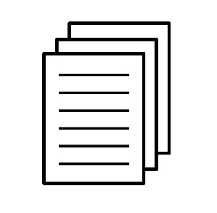 337  Запитаелектронною поштою:електронною поштою:поштою:поштою: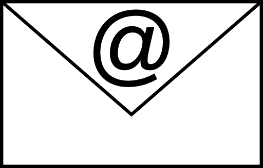 310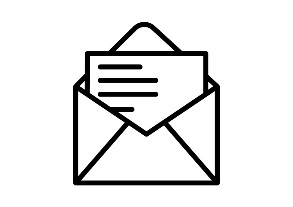 24 Телефоном / факсом:                                  Телефоном / факсом:                                 подано особисто до приймальні громадян:подано особисто до приймальні громадян: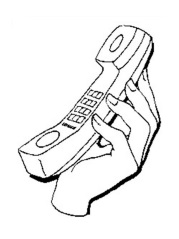 2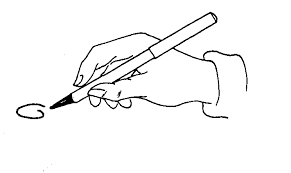 1